Tuesday:
Spellings: transpose, transverse, transmitter, transcend, transplant, transactionSentences: Put 3 of these spellings into a sentence each.MathsToday you will be doing a 3D shape hunt at home - go to Seesaw to find the instructions. Gaeilge1.Abair Liom-Lch 124  Léigh an scéal ‘Na séasúir ar an bhfeirm’ agus fregair na ceisteanna ar Seesaw.-Obair breise: éist leis an amhrán -ní maith liom an ghrian.https://www.folensonline.ie/home/library/programmes/abair-liom-4th-class/ebook/Cad a cheapeann tú? Inis dúinn ar Seesaw!English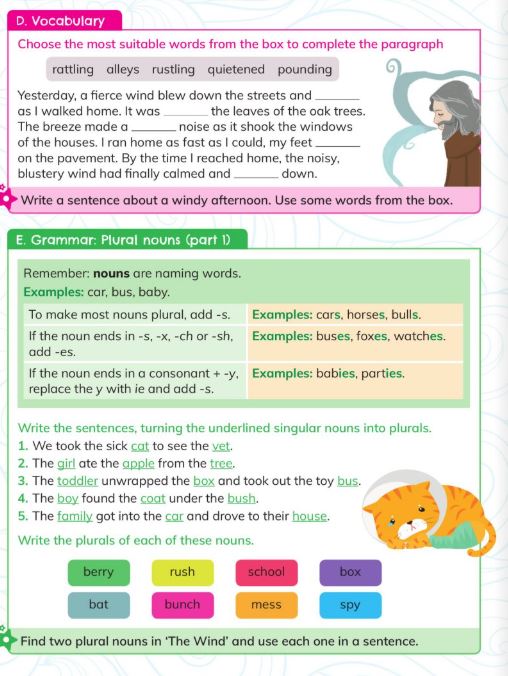 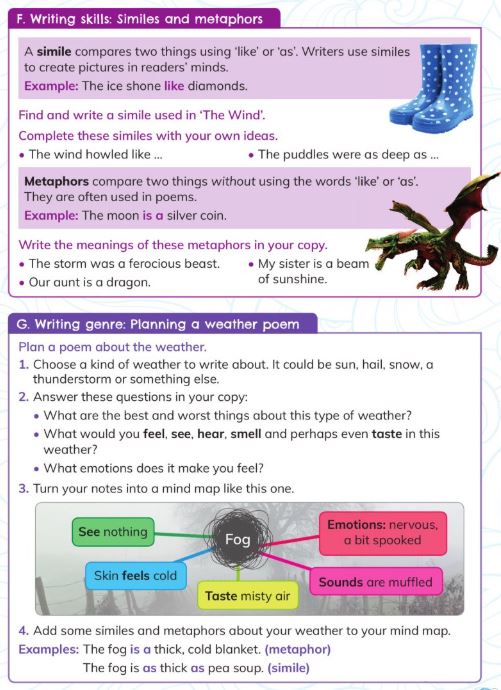 